St. Anthony of Padua Parish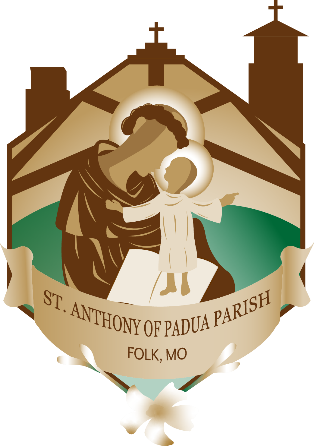 Folk, MOGuidelines for Mass IntentionsIn order to be fair to everyone and allow as many parishioners as possible to schedule their Masses, we present the following policy:“A priest is free to apply the Mass for anyone, living or dead.” (Code of Canon Law, c. 901)“In accord with the approved practice of the Church, any priest celebrating or concelebrating is permitted to receive an offering to apply the Mass for a specific intention.” (Code of Canon Law, c. 945.1)“The Christian faithful who give an offering to apply the Mass for their intention contribute to the good of the Church and by that offering share its concern to support its ministers and works.” (Code of Canon Law, c. 946)The practice of the Diocese of Jefferson City is that Mass offerings go to the parish, not the priest offering the Mass.The customary offering in the Diocese of Jefferson City is $10. If an offering is accepted without a clear indication of the number of Masses being requested, this is the amount that will be used to calculate the number of Masses requested. (Code of Canon Law, c. 950)An offering is entirely voluntary, and the amount is entirely voluntary. Mass intention requests will be treated the same regardless of whether a monetary offering is made and regardless of the amount. (cf. Code of Canon Law, c. 945.2)The pastor may refuse requested Mass intentions (for example, if they cannot be fulfilled in accord with canon law).A maximum of three (3) Masses is allowed to be requested for the same intention, to be offered within one (1) year of the date the requested is received.  Mass intentions will be accepted for parishioners, as well as non-parishioners.Exception:  A maximum of ten (10) Masses is allowed to be requested for an intention of a recently deceased parishioner (a member of a registered parish household), to be offered within the one-year anniversary of the decedent’s death.Mass intention requests will be scheduled in the order they are received.  Adjustments to the Mass intention schedule are at the discretion of the pastor.  Examples of schedule request changes include, but are not limited to, recently deceased, special intentions, 50th, 60th, and 75th wedding anniversaries, etc.Mass intentions will not be scheduled beyond one (1) year from the date the request is received.The parish will not accept more Mass offerings/intention requests than can be celebrated within a year.If a Mass cancellation occurs, the intention for that Mass will be rescheduled at the next available opening, or the pastor may elect to offer the missed Mass intention in private.Notification of scheduled Mass intentions will be via the parish bulletin.The scheduled Mass intentions are recorded in a parish book.Mass offerings and Mass intention requests are to be placed in an envelope marked “Masses Intentions” and placed in the collection basket.If you have any questions concerning Mass intentions, please contact Michelle Luebbert at stanthonyfolkparish@gmail.com or (573) 298-6244.